                                             ПРОЕКТ             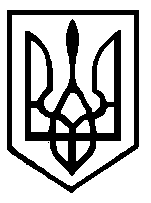 УкраїнаХмільницька районна радаР І Ш Е Н Н Я  _______2019 року		    	         37  сесія	              7 скликанняПро програму фінансової підтримки громадської організації «Спілка учасників АТО м.Хмільника та Хмільницького району» на 2020 рік Відповідно до пункту 16 частини 1 статті 43 Закону України «Про місцеве  самоврядування в Україні»,  статті 20 Закону України «Про статус  ветеранів війни, гарантії їх соціального захисту», на підставі листа громадської організації «Спілка учасників АТО м. Хмільника та Хмільницького району» від  
17.10.2019 р. № 57/01-09, взявши до уваги рекомендації постійної комісії з питань соціально-культурного розвитку та соціального захисту населення, районна рада ВИРІШИЛА:1. Затвердити програму фінансової підтримки громадської організації «Спілка учасників АТО м. Хмільника та Хмільницького району» на 2020 рік. (Додається).2. Фінансовому управлінню Хмільницької районної державної адміністрації передбачити кошти для фінансування  даної програми.3. Рішення  30 сесії районної ради 7 скликання від 22.11.2017 р. № 446 «Про програму фінансової підтримки громадської організації «Спілка учасників АТО   м. Хмільника та Хмільницького району на 2019 рік» вважати таким, що втрачає чинність з 01.01.2020 року та  знімається з контролю. 4. Контроль за виконанням програми покласти на постійну комісію районної ради з питань соціально-культурного розвитку та соціального захисту населення        (Дорош М.Н.). Голова районної ради                               З.Г. Бонсевич    ЗАТВЕРДЖЕНО:                                                                     рішенням 37 сесії районної ради                                                     7 скликання від ___2019 року № ___ПРОГРАМАфінансової підтримки громадської організації «Спілка учасників АТО м.Хмільника   та Хмільницького району»на  2020  рік.               Програма:  надання фінансової підтримки Спілки, діяльність якої є соціально спрямованою (КТКВК 0113192).               Мета:  покращення матеріального та фізичного стану членів Спілки.  Фінансова допомога  надається для захисту інтересів членів Спілки.               Завдання: Реалізація соціального захисту та соціального забезпечення членів Спілки, а саме:– сприяння органам влади, місцевого самоврядування у розвитку ефективної соціальної політики стосовно учасників бойових дій в АТО/ООС та сімей загиблих в АТО/ООС воїнів, вдосконаленні системи соціального захисту населення, проведенні для цього демократичних, прогресивних реформ у політичній, економічній, соціальній та інших сферах життя суспільства;– сприяння у створенні системи, що забезпечує лікування, зміцнення фізичного та морально-психологічного стану членів Спілки і сімей загиблих, підвищення їх соціальної активності;– сприяння наданню всебічної моральної та матеріальної підтримки членам Спілки та членам сімей загиблих, в тому числі матеріальної допомоги для вирішення побутових, житлових та інших проблем;– сприяння впровадженню принципів вірності бойовим традиціям і братерства, ділового співробітництва між членами Спілки;– активна участь в установленому порядку в організації виховання у молоді та підлітків високих морально-етичних якостей, патріотизму, готовності до захисту України;сприяння розшуку військовополонених і тих, хто безвісти пропав;сприяння мирному врегулюванню конфліктів, розповсюдженню міжнародного гуманітарного права;– сприяння та організація зустрічей, конференцій для громадських обговорень суспільно-політичних питань, прав і свобод людини та громадянина, національно-культурного та соціально-економічного розвитку України;– сприяння створенню умов для більш активної участі мешканців м. Хмільника та Хмільницького району в вирішенні загальнонаціональних проблем спричинених військовими конфліктами.     Показники затрат:- кількість районних громадських організацій учасників  бойових дій АТО/ООС -1. - кількість членів  Спілки  -  690 чол.               Показники продукту: - кількість масових заходів які проводяться Спілкою учасників АТО – 138.- кількість членів Спілки,  які беруть участь у масових заходах громадських організацій –  690 чол.                 Показники ефективності:   - середнє фінансування на 1 члена Спілки – 430 грн. на рік. - середні витрати на проведення одного масового заходу  Спілкою учасників АТО - 2152  грн.                 Показники якості: - темп зростання кількості заходів, спрямованих на забезпечення ефективного розв'язання соціальних проблем  учасників АТО/ООС та  членів їх  сімей, у порівнянні з попереднім роком,  103,0 % .Результативні показники виконання програми та напрямки використання бюджетних коштів.(грн.)                     Голова  спілки                                          В.Д.Ковальський1Вшанування загиблих воїнів М. Рачка, С. Шандри, А.Сторожука, В.Сівохи з виїздом на місце поховання15002Вшанування  пам’яті  воїнів,  що  загинули  в  бою  в м.Дебальцеве1003Вшанування  пам’яті  загиблих  учасників      Революції Гідності,  організація зустрічі  бойових  побратимів1004Відзначення Міжнародного дня боротьби за права жінок  і міжнародний мир (вітання жінок-учасниць АТО/ООс та членів сімей  учасників  АТО/ООС) 30005Участь  у    заходах  з  нагоди святкування   Дня пам’яті та примирення1006Відзначення  дня  початку  героїчної 242-денної  оборони Донецького  аеропорту,  організація зустрічі  бойових побратимів.1007Проведення фестивалю, присвяченого Дню молоді10000   в тому числі за  рахунок  спецфонду                                                                    100008Проведення обстеження  соціальних умов  учасників АТО/ООС та сімей  загиблих з  метою  вивчення  їхніх   проблем,  їх соціальна  адаптація та надання  їм  відповідної  юридичної  та  психологічної  допомоги, вшанування пам’яті загиблих та померлих учасників  АТО/ООС (послуги юриста, психолога, транспортні  витрати)35500в  тому  числі  за  рахунок  спецфонду 50009Участь  у    заходах  з  нагоди  святкування  Дня  прапора та  29-ї річниці  Незалежності  України.50010Щомісячне проведення в школах району тематичних уроків  по військовій майстерності,  навичках надання  першої медичної  допомоги і т.п.  з метою посилення героїко-патріотичного виховання молоді100011Відзначення  Дня  захисника  України,  покладання  квітів до  пам’ятних  місць,  зустріч  бойових  побратимів50012Вшанування  пам’яті  загиблих  воїнів  УПА  з  виїздом на  місця  їх поховання  із  залученням  учнівської  молоді, облаштування  навколишньої території, пам’ятника50013Відзначення  Дня  Української  армії  та  вітання учасників АТО/ООС200014Привітання  учасників  АТО/ООС  з  днем  народження400015Відпочинок і оздоровлення  дітей  учасників АТО/ООС600016Передплата  газет100017Виготовлення  агітаційних  матеріалів для проведення  патріотично-виховної  роботи (відеофільми,  фотоальбоми,  плакати)300018Витрати на придбання канцелярського приладдя, паперу,  конвертів, листівок, заправку картриджу та ін. 800019Матеріально-технічне  забезпечення Спілки1200020Оплата комунальних послуг,  енергоносіїв1000021Оплата послуг  електрозв’язку  та інших послуг500022Витрати на відрядження200023Заробітна  плата постійних  працівників Спілки11400024Єдиний  соціальний внесок на зарплату25100Всього:                                                                                          245000в  тому  числі  за рахунок бюджету    230000за рахунок спецфонду 15000